SECTION 8:  GREAT RACELABINTRODUCTION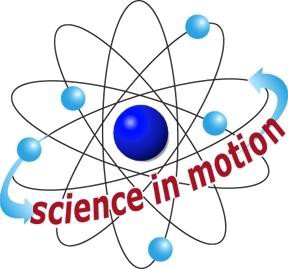 Westminster CollegeIn this activity, students use gravity to accelerate a car down two ramps of different heights. Students also calculate the average speed of the car on the ramps. The last part of the activity introduces the terms kinetic energy (the energy possessed by an object because of its motion) and gravitational potential energy (energy possessed by an object that can fall). As the car descents the ramp (falls), it gains speed and kinetic energy. It also loses gravitational potential energy. This is a demonstration of the conservation of energy:  as the car rolls downhill, potential energy is transformed into kinetic energy.Eventually, the force of friction will bring the moving car to a stop.ASSESSMENT ANCHORS ADDRESSEDS4.A.2.1	Apply skills necessary to conduct an experiment or design a solution to solve a problem.S4.C.1.1	Describe observable physical properties of matter.S4.C.2.1	Recognize basic energy types and sources, or describe how energy can be changed from one form to another.S4.C.3.1	Identify and describe different types of force and motion, or the effect of the interaction between force and motion.PURPOSEIn this activity, students apply Newton’s first law of motion to the behavior of a toy car.MATERIALSFor Each Group	For the Class Books*	Activity Sheet 8 CarConnector Measuring tape Stopwatch2 tracksTeacher provides items marked with *Westminster College SIM	Page 1